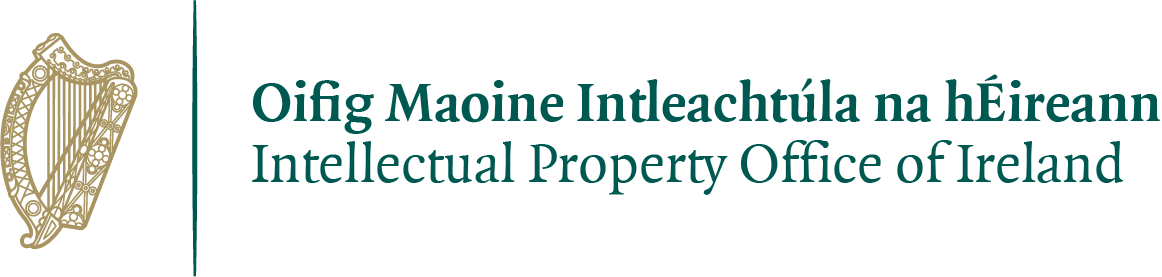 APPLICATION TO REGISTER DETAILS OF A SECURITY INTERESTUNDERINDUSTRIAL AND COMMERCIAL PROPERTY (PROTECTION) ACT, 1927ORINDUSTRIAL DESIGNS ACT, 2001The Mortgagee named herein hereby applies to have his interest, as described herein, entered in the Register.Reference No. of Applicant/Agent:Name and address of MortgagorName and Address of Mortgagee:Design Registration Number(s):-Nature of security interest (please indicate whether fixed or floating) Extent of security interest and the right in or under the design securedNature and date of the document on which the interest of the Mortgagee is based:Is the Instrument accompanying the application liable for Stamp Duty? (i.e. does the amount secured exceed  €254,000))Agent (if any) appointed by Mortgagee:_____________________________________________________________________     Address for Service of MortgageeFees Enclosed:          €___________Signature by or on behalf of Mortgagee:	________________________________			Name and Status of Signatory:		________________________________Date:						________________________________